KAIST 학부 총학생회2022.02.28 사업 개요   사업 추진 목적새학기를 맞아 신입 공간위원을 선발하기 위해 사업을 추진함. 사업 계획 사업 수혜 대상자카이스트 학부 재학생 세부 사업 내용3월 11일에 오픈 공간위를 통해 공간위를 홍보함.리크루팅을 홍보하며 공간위 공식 인스타 계정도 함께 홍보함.지원자 상황에 따라 지원서 마감 기간이 연장될 수 있으며, 오픈 공간위를 한번 더 진행할 수 있음. 사업 예상 타임라인 사업 예산 사업 개요   사업 추진 목적코로나 시대에 비대면으로 진행할 수 있는, 장영신학생회관을 배경으로 한 방탈출 및 미궁 형식의 온라인 문화행사입니다. 2020년 이후 비대면 수업이 지속됨으로 인해 장영신학생회관이라는 학생문화공간에 대해 잘 모르는 학우들이 많아지고 있기에, 학우들이 방탈출 트릭을 해결하면서 자연스럽게 신학관과 가까워질 수 있도록 행사를 구성하였습니다.  사업 계획 사업 수혜 대상자 : 행사 참가를 신청한 카이스트 학부생 세부 사업 내용- 기본적인 행사의 운영행사의 운영 시간, 장소3월 7일~10일 4일간 오후 4~6시, 7시~9시, 9시~11시 세 타임으로 나누어 ZOOM으로 운영됩니다. 한 회의실에는 공간위원 한 명과 참가팀이 있으며, 공간위원이 화면공유를 하고 참가자들이 채팅창에 답을 입력하는 방식으로 진행됩니다.참가자 형태팀 단위(3명 이상), 개인 단위(1~2인)로 나누어 참가자를 받습니다. 개인 단위 지원자들끼리는 랜덤으로 팀이 정해집니다. 팀 인원은 3명~6명입니다. 최대 참가팀 규모는 36팀입니다.일반인과 X맨각 팀에는 X맨이 1명씩 정해지며, 그 외의 참가자들은 일반인입니다. 일반인은 탈출 시간과 X맨 투표 성공 여부에 따라, X맨은 탈출 저지 여부, 정체 발각 여부, 개별 미션 수행 여부에 따라 랭킹이 매겨집니다.진행 시간참가팀 당 1시간의 플레이 시간이 주어지며, 중간 시점에 X맨 투표가 진행됩니다.방탈출 배경본 행사의 배경은 신학관으로, 개인연습실, 피아노실, 무예실, 울림홀, 창작공방 등 신학관 내 많은 시설을 소개할 수 있도록 구성하였습니다. 방탈출 스토리피아노실에서 피아노를 치다 잠든 참가자가 일어나보니 신학관이 잠겨있다는 설정으로, 신학관을 나가는 열쇠를 찾는 것이 핵심 전개입니다.행사에서의 상품 지급전체 행사 기간이 끝난 후 일반인과 X맨 각각 점수가 높은 팀/개인에게 등수별 상품이, 그 외 1팀에게 참가상이 지급되며, 행사 홍보를 위한 SNS 공유이벤트에 참여한 학우 3명에게 랜덤으로 상품이 지급됩니다.기타 행사의 진행 내용참가자들의 선택지에 따라 엔딩이 달라집니다.참가자들은 ZOOM을 통해 서로 직접 대화할 수 있습니다.행사 시작 전 행사 홍보를 위해 SNS에서 홍보 게시물 공유이벤트가 진행됩니다.게임 내 보너스 트릭의 보상은 참가팀 인원에 따라 달라집니다. 사업 예상 타임라인 사업 예산위원 명단  *학번 8자리 기입비고 사항 국서/TF 목록1) 사업국    - 활동 요약학생문화공간위원회의 비상시 사업, 회계, 디자인 담당 부서 (사업국 내에 디자인 팀 존재)    - 국서/TF원 명단사업국장	20200002 강동원사업국원	20210385 오태준사업국원 (디자인 담당)	20210263 박지윤    - 사업명신학관X방탈출 사업9기 공간위원 리크루팅 사업2)  관리국- 활동 요약학우들에게 공간 제공 및 유지 보수. 공간위 홈페이지 유지보수    - 국서/TF원 명단관리국장	20200652 최성헌관리국원	20210739 최서웅관리국원	20210413 윤상우    - 사업명상시 공간 대여 및 관리사업3)  위원장단- 활동 요약공간위 사업 관리, 위원 관리    - 국서/TF원 명단위원장	20190361 안선호부위원장	20210117 김승재조직도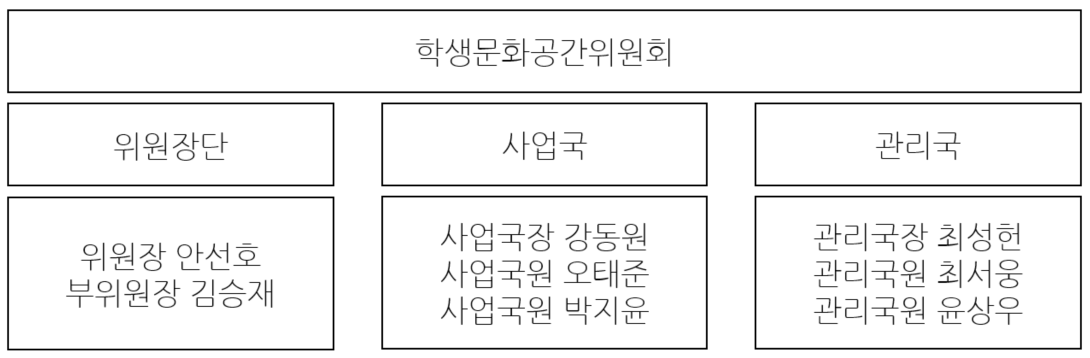 학생문화공간위원회2022 상반기 사업 계획서단체명학생문화공간위원회직위/이름위원장/안선호사업 번호사업명사업 진행 시기담당자19기 공간위원 리크루팅2022.03.01 ~ 2022.03.22안선호2신학관X방탈출2022.03.07 ~ 2022.03.10강동원3451) 사업 방식SNS를 통해 공간위원이 되기를 원하는 학우들의 지원서를 받은 후 공간위원의 자체적인 면접을 통해 9기 공간위원 선발2) 사업 준비 기간2022.03.01 ~ 2022.03.193) 사업 일시2022.03.204) 소요 예산690,0005) 담당 부서/담당자날짜내용비고2022.03.01 ~ 2022.03.05리크루팅 홍보물 제작2022.03.05 ~ 2022.03.13지원서 제출2022.03.20~2022.03.22지원자 면접출처항목명전년도 결산(원)예산(원)비고학생리크루팅 준비비190,000190,000학생오픈스페이스 상품비400,000500,000학생본회계자치계690,0001) 사업 방식2) 사업 준비 기간2021.09.01 ~ 2022.02.283) 사업 일시2022.03.07~2022.03.104) 소요 예산\ 900,0005) 담당 부서/담당자행사TF/박준성날짜내용비고2022.03.07 ~ 2022.03.10방탈출 행사 진행(매일 오후 4~6시, 7시~9시, 9시~11시 세타임으로 진행)출처항목명전년도 결산(원)예산(원)비고학생포스터 인쇄비 등 홍보비0400000학생행사 참가자 상품비0400000학생공유 이벤트 상품비0100000계0900000이름학번소속 부서직책안선호20190361위원장단위원장김승재20210117위원장단부위원장강동원20200002사업국사업국장박지윤20210263사업국사업국원오태준20210385사업국사업국원최성헌20200652관리국관리국장최서웅20210783관리국관리국원윤상우20210413관리국관리국원